от  09.03.2017гФотовыставка   «Моя любимая мама», посвященному ко дню  восьмого марта 	Цели: - воспитание у детей безграничного чувства уважения и любви, осознания преданности и почитания своей матери.- создание благоприятных условий для развития творческого потенциала школьников посредством фотографии. 	С 1 марта по 4 марта 2017 года была объявлена конкурс фотовыставка «Моя любимая мама», среди учащихся 5-8 классов.	. В конкурсе приняли 5 «а»  класс и 7 «б» класс  Хомушку Аялга. Работы по-своему индивидуальны и интересны. 	Итоги фотовыставки «Моя любимая мама»I место – Хомушку Аялга, 7б классII место – 5а класс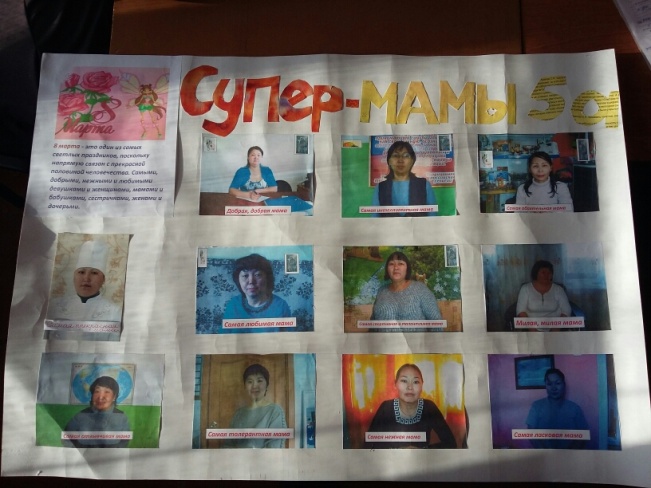 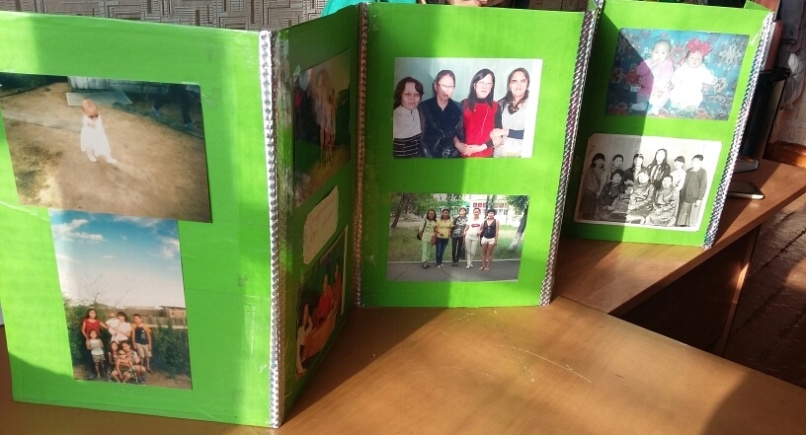 Справку составила старшая вожатая Монгуш Е.В.